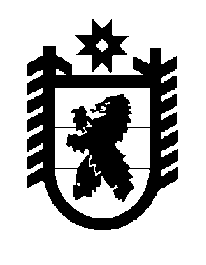 Российская Федерация Республика Карелия    ПРАВИТЕЛЬСТВО РЕСПУБЛИКИ КАРЕЛИЯПОСТАНОВЛЕНИЕ                                 от  19 ноября 2014 года № 338-Пг. Петрозаводск О внесении изменений в постановление Правительства 
Республики Карелия от 1 апреля 2013 года № 115-ППравительство Республики Карелия п о с т а н о в л я е т:Внести в постановление Правительства Республики Карелия 
от 1 апреля 2013 года № 115-П «Об утверждении Порядка осуществления регионального государственного жилищного надзора на территории Республики Карелия и Перечня должностных лиц Государственной жилищной инспекции Республики Карелия, уполномоченных на осуществление регионального государственного жилищного надзора на территории Республики Карелия» (Собрание законодательства Республики Карелия, 2013, № 4, ст. 605; № 10, ст. 1858; 2014, № 4, 
ст. 617) следующие изменения:1) приложение к Порядку осуществления регионального государственного жилищного надзора на территории Республики Карелия, утвержденному указанным постановлением, изложить в следующей редакции:«Приложение 
                                                                   к Порядку осуществления 
                                                                   регионального государственного 
                                                                   жилищного надзора на территории 
                                                                   Республики КарелияСтруктура Государственной жилищной инспекции Республики Карелия 	Руководитель           Первый заместитель Руководителя	Заместитель РуководителяУправление лицензирования и контроляОтдел правового обеспечения, государственной службы и кадров	Отдел государственного жилищного надзора	Отдел надзора и контроля платы          Информационно-аналитический отдел	Организационный отдел	Отдел бухгалтерского учета»;2) приложение № 2 изложить в следующей редакции:«Приложение № 2 
                                                                 к постановлению ПравительстваРеспублики Карелияот 1 апреля 2013 года № 115-ППереченьдолжностных лиц Государственной жилищной инспекции Республики Карелия, уполномоченных на осуществление регионального государственного жилищного надзора на территории Республики КарелияРуководительПервый заместитель РуководителяЗаместитель РуководителяНачальник отдела государственного жилищного надзора Заместители начальника отдела государственного  жилищного надзора         Главные специалисты отдела государственного жилищного надзора Ведущие специалисты отдела государственного жилищного надзора Начальник информационно-аналитического отдела Главные специалисты информационно-аналитического отделаВедущие специалисты информационно-аналитического отдела Начальник отдела надзора и контроля платыГлавные специалисты отдела надзора и контроля платыВедущие специалисты отдела надзора и контроля платыНачальник отдела правового обеспечения, государственной службы и кадровЗаместитель начальника отдела правового обеспечения, государственной службы и кадровГлавные специалисты – юрисконсульты отдела правового обеспечения, государственной службы и кадровВедущие специалисты отдела правового обеспечения, государственной службы и кадровПримечание. Должностные лица Государственной жилищной инспекции Республики Карелия, включенные в Перечень, являются государственными жилищными инспекторами.».            Глава Республики  Карелия                                                            А.П. Худилайнен